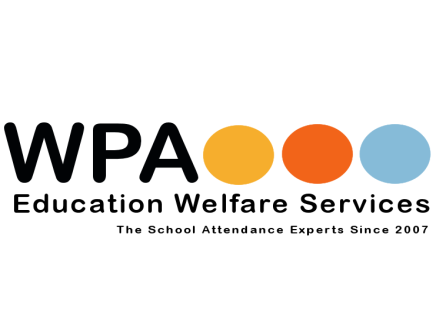 Education Welfare Officer Job DescriptionJob Title:EDUCATION WELFARE OFFICERReports to:Senior Education Welfare Officer/ManagerRole Purpose and Role Dimensions:To carry out the Local Authority’s statutory responsibilities under relevant legislation in enforcing regular school attendance, safeguarding and promoting the welfare of children. Supporting academies & schools in improving overall school attendance.Key Contacts:Head teachers/Principals and school staffFamilies Social workersOther outside agencies as required e.g. social care, youth services, health professionals, early intervention servicesKEY AREAS OF RESPONSIBILITYSupport to schools in raising attendance:Case management:Supporting schools in promoting good attendance through parent meetings, home visits, school assemblies and school meetingsMonitoring and analysing attendance data to enable effective support, challenge and target settingProviding workload reports & data for schools, Ofsted inspections, Governor meetingsWorking with  outside agencies such as police, social care,  health professionals, early help services, to support families and improve the capacity of schools to improve its attendanceWorking with schools to implement effective strategies for ensuring pupils’ regular and punctual attendance, drawing on best practiceProviding strategic support to schools in developing their attendance policies and establish good practice in dealing with attendance concernsMaintaining and managing a caseload appropriate for the time allocated to the school or academy Ensuring that cases are reviewed regularly, maintained and processed in accordance with company procedures, policies and statutory data protection requirementsProviding support and guidance to parents and children to bring about improvements in attendanceUtilising IT software to complete tasks efficiently and to the company standards Multi-Agency and Partnership Work:Making referrals to other agencies as appropriateRepresenting school or academy at multi agency meetings concerning the work of the service when requiredWorking with other agencies as part of a multi-agency team  Contributing as an effective member of WPA Education Welfare Services:Working within current legislation, guidance and local authority protocolsParticipating in training courses to develop knowledge and good practice Attending team meetings as requiredUpholding the professional integrity of the companyUndertaking any other duties that may be required which are consistent with the overall purpose of the job and business requirementsConfidentialityEqualitiesEmployees are expected to treat all information acquired through their employment, both formally and informally, in strict confidence and in line with data protection procedures.WPA has a strong commitment to achieving equality of opportunity in its services to the community and in the employment of people. It expects all employees to understand, comply with and to promote its policies in their own work, to undertake any appropriate training and to challenge racism, prejudice and discrimination.Health and SafetyDBS disclosureEmployees are responsible for their own Health & Safety, as well as that of colleagues, service users and the public. Employees are subject to a regular enhanced DBS checks. 